Moção nº Envia Moção de Congratulações e Aplausos a SOCIEDADE BRASILEIRA DE UROLOGIA - SBU.Requeiro a Mesa, na forma regimental que seja enviada Moção de Congratulações e Aplausos a SOCIEDADE BRASILEIRA DE UROLOGIA - SBU.Justificativa:Justifica-se a presente Moção de Congratulações e Aplausos a SOCIEDADE BRASILEIRA DE UROLOGIA - SBU, pela atuação institucional e trabalho desenvolvido com compromisso e contribuição frente à pesquisa, atendimento e ações em geral de cuidados para a prevenção, tratamento e superação numa luta permanente de combate ao câncer de mama e próstata.Por todo exposto, nada mais justo do que esta instituição seja homenageada e agraciado com essa merecida homenagem, através deste parlamentar, em nome do Poder Legislativo Municipal.Sala das Sessões, 08 de outubro de 2019.____________________________________________Ricardo EvangelistaVereador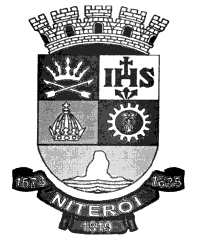 Câmara Municipal de NiteróiGabinete do VereadorRICARDO EVANGELISTA 